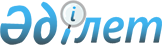 О некоторых вопросах административно-территориального устройства Каракиянского районаРешение Мангистауского областного маслихата от 4 августа 2017 года № 11/144 и постановление акимата Мангистауской области от 4 августа 2017 года № 188. Зарегистрировано Департаментом юстиции Мангистауской области 8 сентября 2017 года № 3421
      Примечание РЦПИ.

      В тексте документа сохранена пунктуация и орфография оригинала.
      В соответствии с Законом Республики Казахстан от 8 декабря 1993 года "Об административно-территориальном устройстве Республики Казахстан" и с учетом мнение Каракиянского районного маслихата и акимата Каракиянского района акимат области ПОСТАНОВЛЯЕТ и областной маслихат РЕШИЛ: 
      1. Изменить наименование села Сенек на государственном языке на "Сенек ауылы". 
      2. Изменить наименование села Бостан на государственном языке на "Бостан ауылы". 
      3. Изменить наименование села Куланды на государственном языке на "Құланды ауылы". 
      4. Государственному учреждению "Аппарат Мангистауского областного маслихата" (главный инспектор Ерболов А.) обеспечить государственную регистрацию данного совместного постановления и решения (далее – постановление и решение) в органах юстиции, его официальное опубликование в Эталонном контрольном банке нормативных правовых актов Республики Казахстан и в средствах массовой информации. 
      5. Контроль за исполнением настоящего постановления и решения возложить на заместителя акима области Нургазиеву Б.Г.
      6. Настоящее постановление и решение вступает в силу со дня государственной регистрации в органах юстиции и вводится в действие по истечении десяти календарных дней после дня его первого официального опубликования.
					© 2012. РГП на ПХВ «Институт законодательства и правовой информации Республики Казахстан» Министерства юстиции Республики Казахстан
				
      Аким области

Е. Тугжанов

      Председатель сессии

К. Абдирахман

      Секретарь областного маслихата

Б.Жусупов
